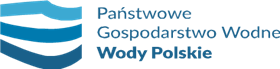 Oznaczenie sprawy: WR.ROZ.2810.117.2022 		          Załącznik nr 8 do SWZ……………………………………….nazwa i adres WykonawcyOŚWIADCZENIE
składane na podstawie art. 108 ust. 1 pkt. 5 ustawy z dnia 11 września 2019 r. - Prawo zamówień publicznych (Dz. U. z 2022, poz. 1710 z późn. zm.)W związku z ubieganiem się  o udzielenie zamówienia publicznego prowadzonego w trybie przetargu nieograniczonego pn.:„Modernizacja budynku biurowego polegająca na montażu systemu klimatyzacji ul. Braci Gierymskich 149a we Wrocławiu. Wykonanie instalacji klimatyzacji wraz z dostawą urządzeń klimatyzacyjnych w obiektach RZGW Wrocław”oświadczam, że:* nie należę do tej samej grupy kapitałowej co Wykonawcy, którzy złożyli odrębne oferty w niniejszym postępowaniu* należę do tej samej grupy kapitałowej co następujący Wykonawcy, którzy złożyli odrębne oferty w niniejszym postępowaniu:……………………………………………………………………………………….……………………………………………………………………………………….* w załączeniu przekazuję dokumenty lub informacje potwierdzające przygotowanie oferty niezależnie od innego wykonawcy należącego do tej samej grupy kapitałowejMiejsce i data sporządzenia:(dokument musi zostać podpisany przez umocowanego przedstawiciela wykonawcy zgodnie z art. 63 ust. 1 ustawy PZP)* niepotrzebne skreślić lub usunąć